                                                        Escola Municipal de Educação Básica Augustinho Marcon     			                  Catanduvas-SC – Julho de 2020.                                                        Diretora: Tatiana M. B. Menegat			                  Assessora: Técnica-Pedagógica Maristela.  Baraúna			                  Assessora: Técnica-Administrativa Margarete Dutra			                  Professora: Alexandra Vieira dos Santos                                                        2ª Professora: Juçara Apª. R. Da Silva,                                                        4º ano              SEQUÊNCIA DIDÁTICA FAMÍLIA – 13/07 ATÉ 17/07       ATIVIDADES:GEOGRAFIA/ HISTÓRIAENVIAR AS FOTOS DA ATIVIDADE CONCLUÍDA PELO WHATSAPP TELEFONE PROF JU:999509178  TELEFONE PROF ALE:991887733OLÁ! QUERID0 ALUNO!ESTOU COM SAUDADES ESPERO QUE TUDO ESTEJA BEM COM VOCÊ E SUA FAMÍLIA. VAMOS CONTINUAR EM CASA, MAS, AS ATIVIDADES NÃO PODEM PARAR.  VOU CONTINUAR ENVIANDO ALGUMAS ATIVIDADES PARA QUE VOCÊ REALIZE COM A AJUDA DE SEUS FAMILIARES. FAÇA AS TAREFAS NO CADERNO, TUDO COM CALMA E BEM CAPRICHADO!ESCREVA A DATA E SEU NOME COMPLETO:VAMOS ESTUDAR UM POUCO SOBRE ORGANIZAÇÃO FAMILAR. OBSERVE AS IMAGENS   DE FAMÍLIAS ANTIGAS E MODERNAS.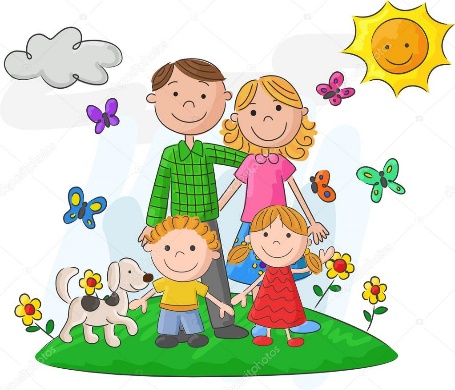 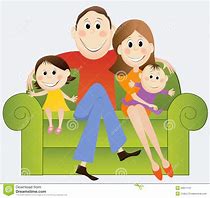 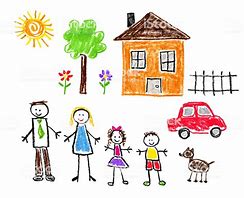 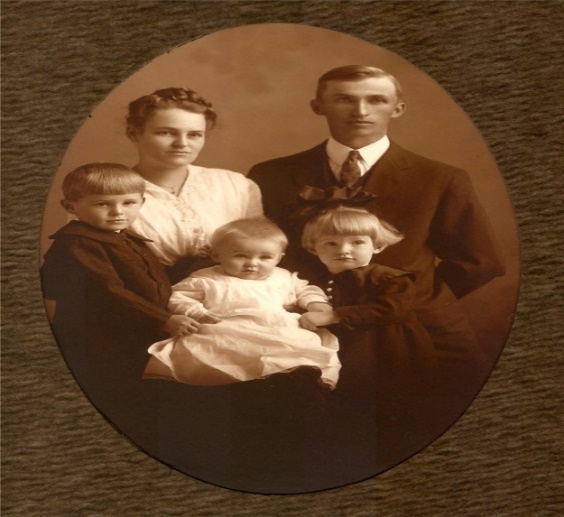 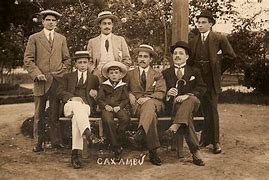 1 - RESPONDA: E COMO ERA A ORGANIZAÇÃO FAMILIAR NO TEMPO DOS SEUS AVÓS? QUANTAS PESSOAS TEM NA SUA FAMÍLIA? QUANTOS SÃO ADULTOS?QUANTAS SÃO CRIANÇAS? 2 - COM AJUDA DA SUA FAMÍLIA, COMPLETE SUA ÁRVORE GENEALÓGICA FAZENDO O DESENHO DE CADA MEMBRO DA FAMÍLIA.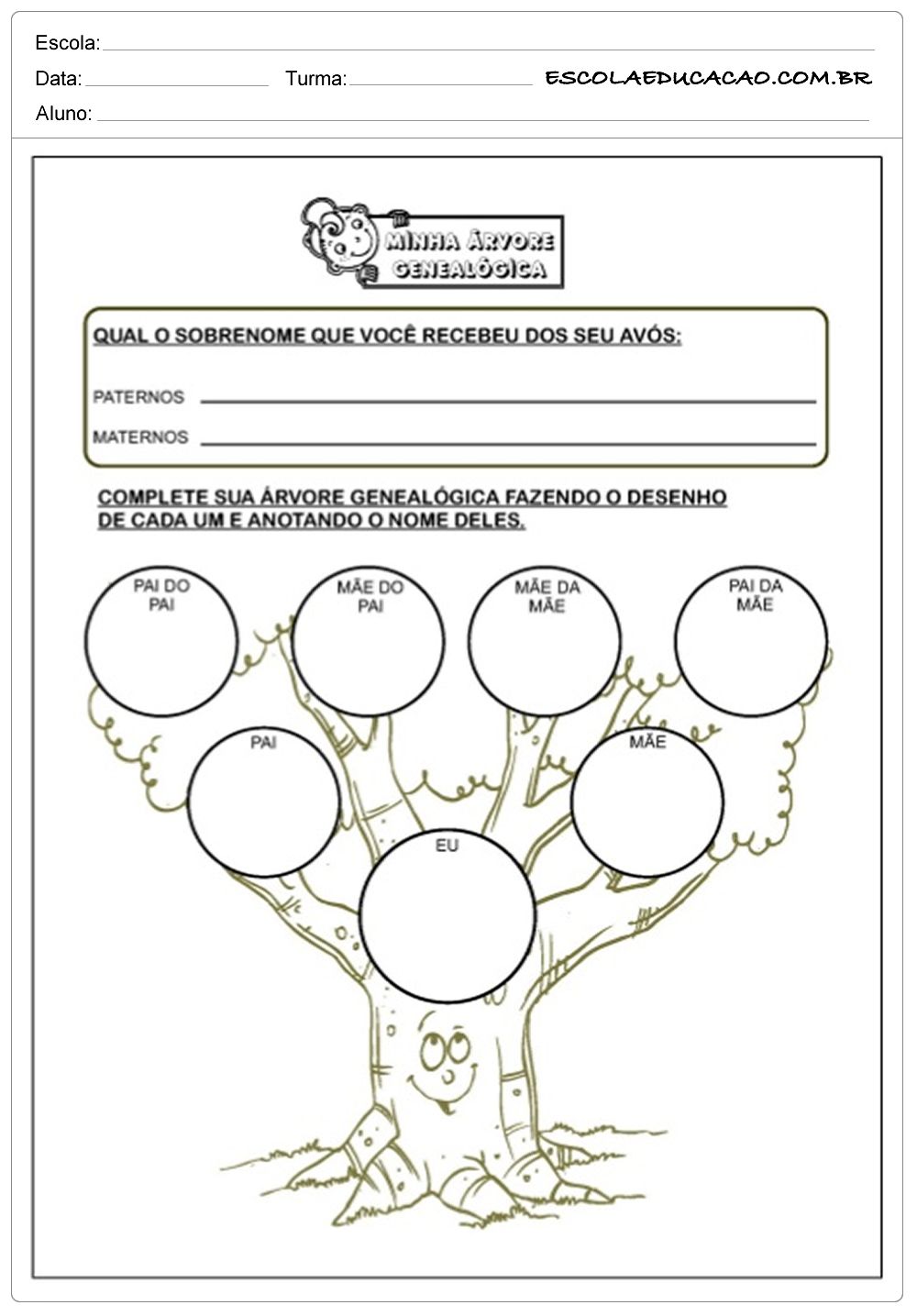 